Assessment Guidance Risk AssessmentRisk AssessmentRisk AssessmentRisk AssessmentRisk AssessmentRisk AssessmentRisk AssessmentRisk AssessmentRisk AssessmentRisk AssessmentRisk AssessmentRisk AssessmentRisk AssessmentRisk AssessmentRisk AssessmentRisk Assessment for the activity ofRisk Assessment for the activity ofRisk Assessment for the activity ofPicnic and Rounders at Southampton Common – Members & their families welcomePicnic and Rounders at Southampton Common – Members & their families welcomePicnic and Rounders at Southampton Common – Members & their families welcomePicnic and Rounders at Southampton Common – Members & their families welcomePicnic and Rounders at Southampton Common – Members & their families welcomePicnic and Rounders at Southampton Common – Members & their families welcomePicnic and Rounders at Southampton Common – Members & their families welcomePicnic and Rounders at Southampton Common – Members & their families welcomePicnic and Rounders at Southampton Common – Members & their families welcomePicnic and Rounders at Southampton Common – Members & their families welcomeDate:03/06/23Unit/Faculty/DirectorateUnit/Faculty/DirectorateUnit/Faculty/DirectorateSUSU Occupational Therapy SocietySUSU Occupational Therapy SocietySUSU Occupational Therapy SocietySUSU Occupational Therapy SocietySUSU Occupational Therapy SocietyAssessorAssessorAssessorAssessorAssessorEllie Chrysanthou and Charlotte Clarke Ellie Chrysanthou and Charlotte Clarke Line Manager/SupervisorLine Manager/SupervisorLine Manager/SupervisorPresident and Vice PresidentPresident and Vice PresidentPresident and Vice PresidentPresident and Vice PresidentPresident and Vice PresidentSigned offSigned offSigned offSigned offSigned offSport or Activities CoordinatorSport or Activities CoordinatorPART A PART A PART A PART A PART A PART A PART A PART A PART A PART A PART A PART A PART A PART A PART A PART A (1) Risk identification(1) Risk identification(1) Risk identification(1) Risk identification(2) Risk assessment(2) Risk assessment(2) Risk assessment(2) Risk assessment(2) Risk assessment(3) Risk management(3) Risk management(3) Risk management(3) Risk management(3) Risk management(3) Risk management(3) Risk managementHazardPotential ConsequencesWho might be harmed(user; those nearby; those in the vicinity; members of the public)Who might be harmed(user; those nearby; those in the vicinity; members of the public)InherentInherentInherentResidualResidualResidualFurther controls (use the risk hierarchy)Further controls (use the risk hierarchy)Further controls (use the risk hierarchy)Further controls (use the risk hierarchy)HazardPotential ConsequencesWho might be harmed(user; those nearby; those in the vicinity; members of the public)Who might be harmed(user; those nearby; those in the vicinity; members of the public)LikelihoodImpactScoreControl measures (use the risk hierarchy)Control measures (use the risk hierarchy)LikelihoodImpactScoreFurther controls (use the risk hierarchy)Further controls (use the risk hierarchy)Further controls (use the risk hierarchy)Further controls (use the risk hierarchy)Slips, trips, and falls whilst walking to social and playing RoundersPhysical injuryEvent organisers and attendees Event organisers and attendees 3412- Visual checks of ground to be maintained throughout the social by organizers. - Extra vigilance will be paid to make sure that any spilled food products/objects by the people attending the event are cleaned up quickly and efficiently in the area. If a falls hazard cannot be removed due to already being on outdoor public walkways, attendees will be notified and asked to avoid walking over the area.- Area where attendees play rounders to be checked for hazards before commencing.- Report any trip hazards to facilities teams/venue staff asap. If cannot be removed mark off with hazard signs.- Visual checks of ground to be maintained throughout the social by organizers. - Extra vigilance will be paid to make sure that any spilled food products/objects by the people attending the event are cleaned up quickly and efficiently in the area. If a falls hazard cannot be removed due to already being on outdoor public walkways, attendees will be notified and asked to avoid walking over the area.- Area where attendees play rounders to be checked for hazards before commencing.- Report any trip hazards to facilities teams/venue staff asap. If cannot be removed mark off with hazard signs.144Seek medical attention from SUSU Reception/venue staff if in needContact facilities team via SUSU reception/venue staffContact emergency services if needed All incidents are to be reported as soon as possible ensuring the duty manager/health and safety officer have been informed. Follow SUSU incident report policySeek medical attention from SUSU Reception/venue staff if in needContact facilities team via SUSU reception/venue staffContact emergency services if needed All incidents are to be reported as soon as possible ensuring the duty manager/health and safety officer have been informed. Follow SUSU incident report policySeek medical attention from SUSU Reception/venue staff if in needContact facilities team via SUSU reception/venue staffContact emergency services if needed All incidents are to be reported as soon as possible ensuring the duty manager/health and safety officer have been informed. Follow SUSU incident report policySeek medical attention from SUSU Reception/venue staff if in needContact facilities team via SUSU reception/venue staffContact emergency services if needed All incidents are to be reported as soon as possible ensuring the duty manager/health and safety officer have been informed. Follow SUSU incident report policySocials - Travel Vehicle collision -causing serious injury Event organisers, event attendees, Members of the public Event organisers, event attendees, Members of the public 2510- Members are responsible for their individual safety and are expected to act sensibly.- If attendees bring their families, i.e., children, they are responsible for ensuring their safety & road safety when crossing roads – routes will ensure that when we are crossing a road it will be at a traffic light/zebra crossing/pedestrian crossing- Local venues known to UoS students chosen.- Avoid large groups of people totally blocking the pavement or spilling into the road. If many people attend, we will iterate at the beginning of the event to only walk on the pavement and not the road.- Members are responsible for their individual safety and are expected to act sensibly.- If attendees bring their families, i.e., children, they are responsible for ensuring their safety & road safety when crossing roads – routes will ensure that when we are crossing a road it will be at a traffic light/zebra crossing/pedestrian crossing- Local venues known to UoS students chosen.- Avoid large groups of people totally blocking the pavement or spilling into the road. If many people attend, we will iterate at the beginning of the event to only walk on the pavement and not the road.155Where possible venues chosen for socials will be local/known to members and within a short distance from each other. Contact emergency services as required 111/999Incidents are to be reported as soon as possible ensuring the duty manager/health and safety officer have been informed.Follow SUSU incident report policyWhere possible venues chosen for socials will be local/known to members and within a short distance from each other. Contact emergency services as required 111/999Incidents are to be reported as soon as possible ensuring the duty manager/health and safety officer have been informed.Follow SUSU incident report policyWhere possible venues chosen for socials will be local/known to members and within a short distance from each other. Contact emergency services as required 111/999Incidents are to be reported as soon as possible ensuring the duty manager/health and safety officer have been informed.Follow SUSU incident report policyWhere possible venues chosen for socials will be local/known to members and within a short distance from each other. Contact emergency services as required 111/999Incidents are to be reported as soon as possible ensuring the duty manager/health and safety officer have been informed.Follow SUSU incident report policyFood/sharing food and snacks with others Allergies, food poisoning, chokingAllAll3515- Homemade items to be avoided by those with allergies and should be made by those with appropriate food hygiene training (Level 2 +)- Only order/buy food at establishments with appropriate food hygiene rating- Follow good food hygiene practices- no handling food when ill, tie back hair, wash hands using warm water if available and/or provide cleaning products (e.g. antibacterial gel) prior to eating.- Homemade items to be avoided by those with allergies and should be made by those with appropriate food hygiene training (Level 2 +)- Only order/buy food at establishments with appropriate food hygiene rating- Follow good food hygiene practices- no handling food when ill, tie back hair, wash hands using warm water if available and/or provide cleaning products (e.g. antibacterial gel) prior to eating.155SUSU Food Hygiene level 2 course completed by all committee membersCall for first aid/emergency services a required Report incidents via SUSU incident report procedure  SUSU Food Hygiene level 2 course completed by all committee membersCall for first aid/emergency services a required Report incidents via SUSU incident report procedure  SUSU Food Hygiene level 2 course completed by all committee membersCall for first aid/emergency services a required Report incidents via SUSU incident report procedure  SUSU Food Hygiene level 2 course completed by all committee membersCall for first aid/emergency services a required Report incidents via SUSU incident report procedure  Safeguarding - Inappropriate behaviourBullying and harassment of attendees and/or their family members (of which some may be children or vulnerable adults)All participantsAll participants248SUSU believes everyone should be able to enjoy their time at university and all the experiences that go along with that. SUSU has a zero-tolerance approach regarding discrimination, prejudice, hate crime, racism, sexual misconduct, and any vicitimisation through any activity, including online.Participants to be reminded to be respectful of othersCommittee to have read SUSU’s Expect Respect Policyhttps://www.susu.org/downloads/SUSU-Expect-Respect-Policy.pdf - Avoid being alone/unobserved (lone working) with a child or vulnerable adult at any time – Attendees under the age of 18 need to be supervised by their parent/guardian and any responsibility/liability for the children sits with the parent/guardian rather than the society.SUSU believes everyone should be able to enjoy their time at university and all the experiences that go along with that. SUSU has a zero-tolerance approach regarding discrimination, prejudice, hate crime, racism, sexual misconduct, and any vicitimisation through any activity, including online.Participants to be reminded to be respectful of othersCommittee to have read SUSU’s Expect Respect Policyhttps://www.susu.org/downloads/SUSU-Expect-Respect-Policy.pdf - Avoid being alone/unobserved (lone working) with a child or vulnerable adult at any time – Attendees under the age of 18 need to be supervised by their parent/guardian and any responsibility/liability for the children sits with the parent/guardian rather than the society.224Activity host to remove participants from the activity if they are behaving inappropriatelyActivity host to report inappropriate behaviour to SUSU’s Activities team (activities@susu.org)Activity host to remove participants from the activity if they are behaving inappropriatelyActivity host to report inappropriate behaviour to SUSU’s Activities team (activities@susu.org)Activity host to remove participants from the activity if they are behaving inappropriatelyActivity host to report inappropriate behaviour to SUSU’s Activities team (activities@susu.org)Activity host to remove participants from the activity if they are behaving inappropriatelyActivity host to report inappropriate behaviour to SUSU’s Activities team (activities@susu.org)Adverse Weather Injury, Illness, Slipping, Burns All who attendAll who attend4312- Lead organiser to check the weather is suitable for activities on the day- Warn those attending to prepare by wearing appropriate clothing and footwear e.g. via social media posts- In the case of hot weather, organisers to advise participants to bring/wear appropriate level sunscreen, hydrate - Lead organiser to check the weather is suitable for activities on the day- Warn those attending to prepare by wearing appropriate clothing and footwear e.g. via social media posts- In the case of hot weather, organisers to advise participants to bring/wear appropriate level sunscreen, hydrate 428If adverse weather is too extreme to be controlled, the event should ultimately be cancelled or postponed to a different dateIf adverse weather is too extreme to be controlled, the event should ultimately be cancelled or postponed to a different dateIf adverse weather is too extreme to be controlled, the event should ultimately be cancelled or postponed to a different dateIf adverse weather is too extreme to be controlled, the event should ultimately be cancelled or postponed to a different dateSafeguarding - Conversations could be sensitive or personal to some members The audience feels negative emotions around the topic or becomes distressed by events discussed.Members and CommitteeMembers and Committee236- Members made aware they could leave the event at any time, if any conversations trigger them.  - Members referred to enabling/signpost to support organisations should this be necessary (e.g. via presentation slide, or by speakers/committee members).- SUSU reporting tool available. - Members made aware they could leave the event at any time, if any conversations trigger them.  - Members referred to enabling/signpost to support organisations should this be necessary (e.g. via presentation slide, or by speakers/committee members).- SUSU reporting tool available. 133Organisers will, following the event, share relevant information on support/signpost- Facebook/email/newsletterWell-being Coordinators to complete WIDE Training Seek guidance from activities/SUSU advice centre/UoS enabling team as requiredOrganisers will, following the event, share relevant information on support/signpost- Facebook/email/newsletterWell-being Coordinators to complete WIDE Training Seek guidance from activities/SUSU advice centre/UoS enabling team as requiredOrganisers will, following the event, share relevant information on support/signpost- Facebook/email/newsletterWell-being Coordinators to complete WIDE Training Seek guidance from activities/SUSU advice centre/UoS enabling team as requiredOrganisers will, following the event, share relevant information on support/signpost- Facebook/email/newsletterWell-being Coordinators to complete WIDE Training Seek guidance from activities/SUSU advice centre/UoS enabling team as requiredMedical emergency Members may sustain injury /become unwell,Pre-existing medical conditions, Sickness, DistressAll who attendAll who attend3515- Advise participants to bring their personal medication, particularly if physical exertion may require medication i.e., inhalers for those with asthma.- Members/Committee to carry out first aid if necessary and only if qualified and confident to do so.- Contact emergency services as required 111/999.- Contact SUSU Reception/Venue staff for first aid support.- Advise participants to bring their personal medication, particularly if physical exertion may require medication i.e., inhalers for those with asthma.- Members/Committee to carry out first aid if necessary and only if qualified and confident to do so.- Contact emergency services as required 111/999.- Contact SUSU Reception/Venue staff for first aid support.2510Incidents are to be reported on the as soon as possible ensuring the duty manager/health and safety officer have been informed.Follow SUSU incident report policyIncidents are to be reported on the as soon as possible ensuring the duty manager/health and safety officer have been informed.Follow SUSU incident report policyIncidents are to be reported on the as soon as possible ensuring the duty manager/health and safety officer have been informed.Follow SUSU incident report policyIncidents are to be reported on the as soon as possible ensuring the duty manager/health and safety officer have been informed.Follow SUSU incident report policyDisturbance to public Conflict, noise, crowds Event organisers and attendees, general public Event organisers and attendees, general public 224- Everybody will be encouraged to stay together as a group- Shouting, chants, whistles etc. will be kept to a minimum around busy university buildings and residential areas - Everybody will be encouraged to stay together as a group- Shouting, chants, whistles etc. will be kept to a minimum around busy university buildings and residential areas 212COVID-19Spread of the virus across university studentsCommittee members, those who attend, those who use the room afterwards. Committee members, those who attend, those who use the room afterwards. 3412- Ensure current University of Southampton Covid-19 guidelines are being followed. - Encourage attendees to bring hand sanitiser if they intend to consume food and drink during event.- Ensure current University of Southampton Covid-19 guidelines are being followed. - Encourage attendees to bring hand sanitiser if they intend to consume food and drink during event.224Seek medical attention if problem arises. Seek support from University security staff if an individual does not comply with the University of Southampton’s COVID-19 rules. Seek medical attention if problem arises. Seek support from University security staff if an individual does not comply with the University of Southampton’s COVID-19 rules. Seek medical attention if problem arises. Seek support from University security staff if an individual does not comply with the University of Southampton’s COVID-19 rules. Seek medical attention if problem arises. Seek support from University security staff if an individual does not comply with the University of Southampton’s COVID-19 rules. FatigueIllness, injuryMembers, participants Members, participants 236- Ensure walking routes to access Southampton common are inclusive and accessible to all - Members to support one another and students attending with children are responsible for appropriately supporting them.- Offer regular stop breaks between playing rounders to minimise fatigue. Check in with attendees after each round.- Encourage members to bring refreshments and keep hydrated.- Ensure walking routes to access Southampton common are inclusive and accessible to all - Members to support one another and students attending with children are responsible for appropriately supporting them.- Offer regular stop breaks between playing rounders to minimise fatigue. Check in with attendees after each round.- Encourage members to bring refreshments and keep hydrated.133Wellbeing coordinators to complete WIDE trainingWellbeing coordinators to complete WIDE trainingWellbeing coordinators to complete WIDE trainingWellbeing coordinators to complete WIDE trainingPART B – Action PlanPART B – Action PlanPART B – Action PlanPART B – Action PlanPART B – Action PlanPART B – Action PlanPART B – Action PlanRisk Assessment Action PlanRisk Assessment Action PlanRisk Assessment Action PlanRisk Assessment Action PlanRisk Assessment Action PlanRisk Assessment Action PlanRisk Assessment Action PlanPart no.Action to be taken, incl. CostBy whomTarget dateReview dateOutcome at review dateOutcome at review date1Committee to read SUSU Expect Respect PolicyRelevant committee members – president to ensure complete.07.11.202206.05.2023All committee members have read Expect Respect PolicyAll committee members have read Expect Respect Policy2SUSU Food Hygiene Level 2 course completed by all committee membersRelevant committee members – president to ensure complete.20.10.202222.10.2022All committee members have completed SUSU Food Hygiene Level 2 trainingAll committee members have completed SUSU Food Hygiene Level 2 training3Well-being coordinators to complete WIDE trainingRelevant committee members – president to ensure complete.07.11.202206.05.2023Well-being coordinators have completed WIDE trainingWell-being coordinators have completed WIDE trainingResponsible manager’s signature: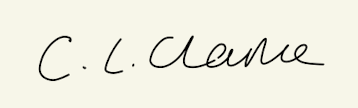 Responsible manager’s signature:Responsible manager’s signature:Responsible manager’s signature:Responsible manager’s signature: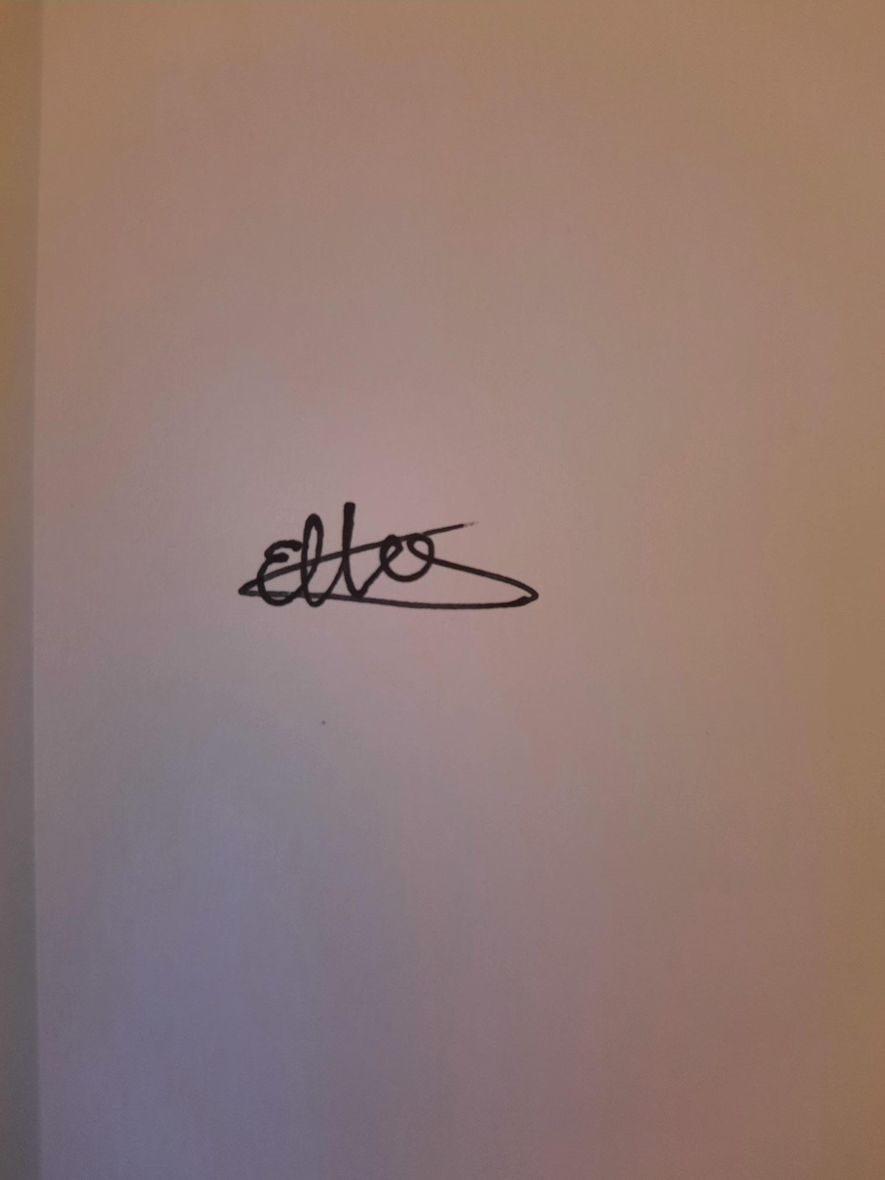 Responsible manager’s signature:Responsible manager’s signature:Print name: CHARLOTTE CLARKE (PRESIDENT)Print name: CHARLOTTE CLARKE (PRESIDENT)Print name: CHARLOTTE CLARKE (PRESIDENT)Date: 06/05/23Print name: ELLIE CHRYSANTHOU (VICE PRESIDENT)Print name: ELLIE CHRYSANTHOU (VICE PRESIDENT)Date: 06/05/23EliminateRemove the hazard wherever possible which negates the need for further controlsIf this is not possible then explain whySubstituteReplace the hazard with one less hazardousIf not possible then explain whyPhysical controlsExamples: enclosure, fume cupboard, glove boxLikely to still require admin controls as wellAdmin controlsExamples: training, supervision, signagePersonal protectionExamples: respirators, safety specs, glovesLast resort as it only protects the individualLIKELIHOOD5510152025LIKELIHOOD448121620LIKELIHOOD33691215LIKELIHOOD2246810LIKELIHOOD11234512345IMPACTIMPACTIMPACTIMPACTIMPACTImpactImpactHealth & Safety1Trivial - insignificantVery minor injuries e.g. slight bruising2MinorInjuries or illness e.g. small cut or abrasion which require basic first aid treatment even in self-administered.  3ModerateInjuries or illness e.g. strain or sprain requiring first aid or medical support.  4Major Injuries or illness e.g. broken bone requiring medical support >24 hours and time off work >4 weeks.5Severe – extremely significantFatality or multiple serious injuries or illness requiring hospital admission or significant time off work.  LikelihoodLikelihood1Rare e.g. 1 in 100,000 chance or higher2Unlikely e.g. 1 in 10,000 chance or higher3Possible e.g. 1 in 1,000 chance or higher4Likely e.g. 1 in 100 chance or higher5Very Likely e.g. 1 in 10 chance or higher